ECO-FANATSTIC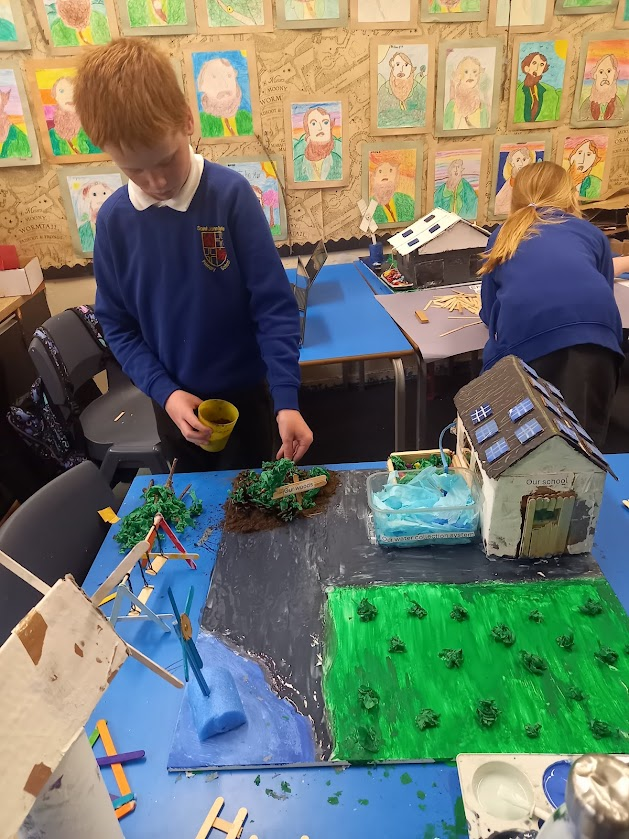 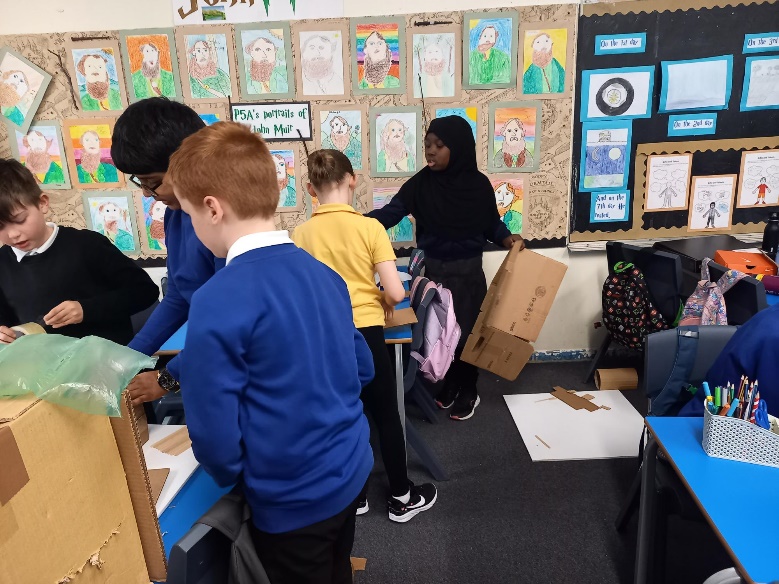 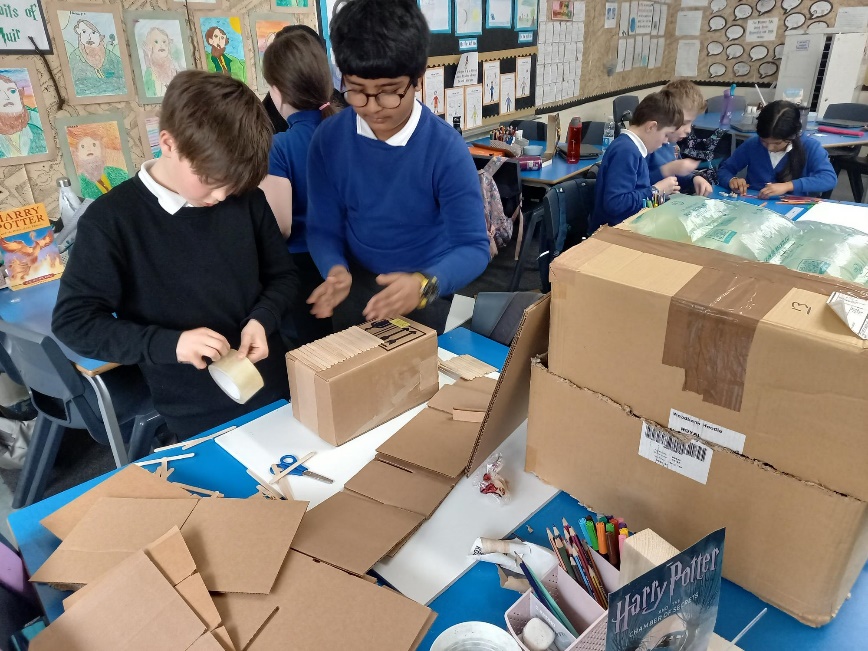 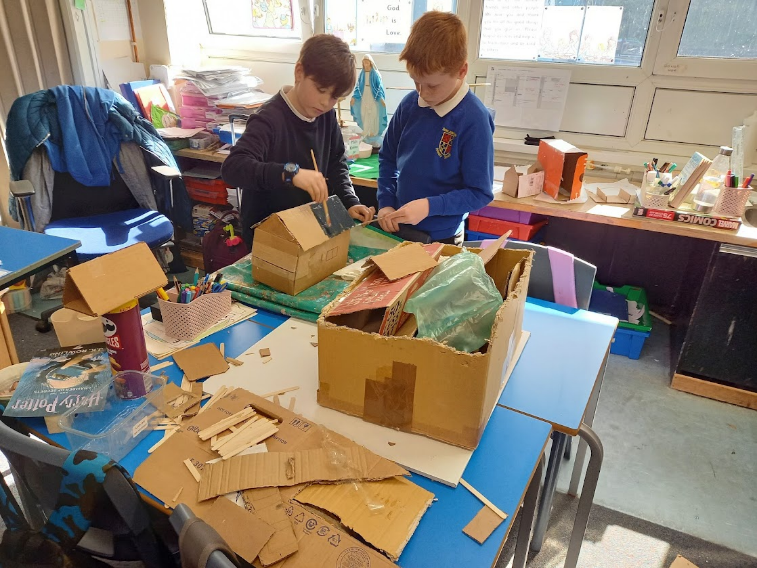 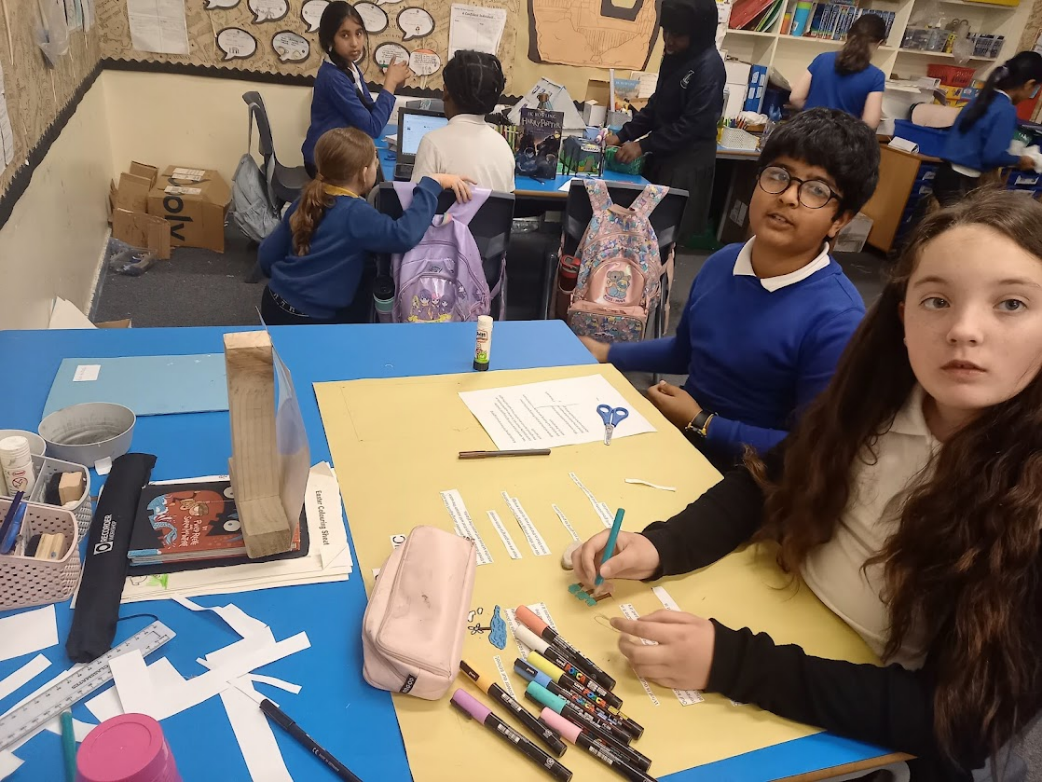 